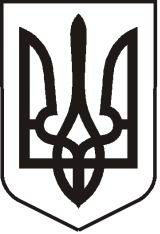 У К Р А Ї Н АЛ У Г А Н С Ь К А    О Б Л А С Т ЬП О П А С Н Я Н С Ь К А    М І С Ь К А    Р А Д А Ш О С Т О Г О   С К Л И К А Н Н ЯРОЗПОРЯДЖЕННЯміського  голови13.12. 2019                                        м.Попасна                                                     №02-02-297  Про  виплату  Майбороді М.І.допомоги  на  поховання  Писарєва С.І.        Розглянувши заяву  Майбороди Максима Ігоровича з проханням виплатити допомогу на поховання  Писарєва Сергія Івановича та надані документи, на  підставі рішень  виконкому   міської   ради   11.03.2015   № 6  «Про затвердження  розміру допомоги на поховання деяких категорій осіб виконавцю волевиявлення померлого або особі, яка зобов'язалася поховати померлого», 20.09.2013 № 106 «Про затвердження  Порядку  надання допомоги на поховання деяких категорій осіб  виконавцю волевиявлення  померлого або особі, яка зобов’язалася поховати померлого» (зі змінами):1. Виплатити Майбороді Максиму  Ігоровичу, який зареєстрований за    адресою:    м. Лисичанськ, Луганська область, квартал Дружби народів,11/53,  допомогу  на   поховання Писарєва Сергія Івановича,   який   був    зареєстрований  за  адресою:  м.Попасна,   вулиця Осєдача,5/3,  та   помер  27  листопада  2019 року,   у  розмірі   998,00 грн   (дев'ятсот   дев'яносто  вісім  грн.  00 коп).2. Контроль за виконанням розпорядження покласти на  фінансово-господарський  відділ  виконкому міської ради.       Міський голова                                                                                       Ю.І.Онищенко Гапотченко, 20832